Учитель-логопед ГКОУ школы-интерната пос.Совхозного Славянского района Краснодарского края Бикташева Г.Б.ПЛАН – КОНСПЕКТлогопедического занятия с группой учащихся с ФФНТЕМА: Дифференциация звуков с-ш.ЦЕЛЬ: 1.Усвоение навыков четкого произношения и различения                звуков С-Ш в словах, предложениях.                2. Развитие фонематического слуха, внимания, памяти.                3. Воспитание навыков контроля и самоконтроля.ОБОРУДОВАНИЕ: предметные картинки, наборное полотно, сигнальные карточки, цифровой ряд, дидактическая игра «Ромашка».ХОД УРОКАОрганизационный момент. Включение речевого внимания и слуха.- Отгадайте загадки: Бел как снег, в чести у всех                                    В рот попал, там и пропал. (Сахар)  Летит подушка круглая, наволочка резиновая, Вместо пуха и пера – воздух. (Шина)2.Выполнение упражнений артикуляционной гимнастики.«Заборчик – трубочка», «Блинчик – иголочка», «Чашечка», «Грибок», «Часики», «Качели».3.Сообщение темы. Изолированное произнесение звуков, уточнение артикуляции:Характеристика звуков:[С] – согласный, твёрдый, глухой. [Ш] – согласный, всегда твёрдый, глухой.Соотнесение с буквами:С – Села мышка в уголок,        Съела бублика кусок.Ш – На что похожа буква Ш?        На зубья этого ковша.4.Работа по теме урока.4.1. Определи наличие и место звука в слове (показать букву, выдвинуть цифру из ряда):Каша, квас, косынка, макушка, краски, подушка, фокус, ландыш, слышу, спрошу, пушистый, старушка.4.2Игра с перекидыванием мяча.Один – много:Сом – сомы                         письмо - письмаКоса – косы                         сумка - сумкиСпутник – спутники          мешок - мешкиАист – аисты                      катушка - катушкиКолесо – колеса                  шляпа – шляпыБольшой – маленький:Стакан – стаканчик, кувшин – кувшинчик, миска – мисочка, стул – стульчик, сани – саночки, коляска – колясочка, скамейка – скамеечка, шапка – шапочка, подушка – подушечка.Измени слова по образцу:Ты носишь – я ношу            ты просишь – я …Ты спешишь – я …               ты гасишь – я ….Ты рисуешь – я …                 ты сыплешь – я …Ты сеешь – я …                     ты пляшешь – я …Ты откусишь – я …               ты струсишь – я …Ты месишь – я …                  ты косишь – я …Ты взвесишь – я …               ты пишешь – я …4.3.Дидактическа игра «Ромашка». Вставить пропущенные буквы в слова – паронимы, прочитать предложение:Башня –басняМы видели кремлёвскую … (башню)На уроке мы читали … (басню) Крылова.Сутки – шуткиСо злой собакой плохи … .Мы в пути уже вторые … .Мишка – мискаСоне купили плюшевого … .Шарику дали … с супом.Наш – насНа прививки позвали … . Самый дружный класс - … .Крыша – крысаНадо чинить старую … .Мы видели большую … .Кашка – каскаУ пожарников блестящие … .Кеше дали тарелочку … .Шесть – сестьПредложите гостю … .За цифрой пять следует цифра … .Шок – сокМного витаминов в яблочном … .От боли раненый был в … . Физминутка:Дети поочередно подают команду:Шашки на столе –       руки вперёдШишки на сосне –      руки вверхТени на стене –           руки в стороны 4.4Работа в тетрадях. Ответь на вопрос одним словом, запиши ответ, подчеркни буквы С – Ш. - Кто ведет поезд? (машинист) - Что светит днём? (солнышко)  - Как называется человек, который пасёт стадо овец? (пастух)- Чем покрыто тело собаки, кошки? (шерсть) - Каким другим словом можно назвать маленькие баранки? (сушки)- Дети послушали рассказ и рассмеялись. Какой был рассказ? (смешной)- Как называют маленькие крапинки на лице? (веснушки)Как называется дорога, по которой едут машины? (шосе)4.5Упражнение для тренировки внимания и зрительной памяти.Рассмотреть картинки на наборном полотне – уши, весы, пушка, кукушка, самолёт, ландыш, самокат, калоши, носки, пылесос.Запомнить и назвать слова только со звуком [с] (только со звуком [ш]).5.Итог урока. - Какие звуки мы учились различать?- что вам понравилось на занятии? 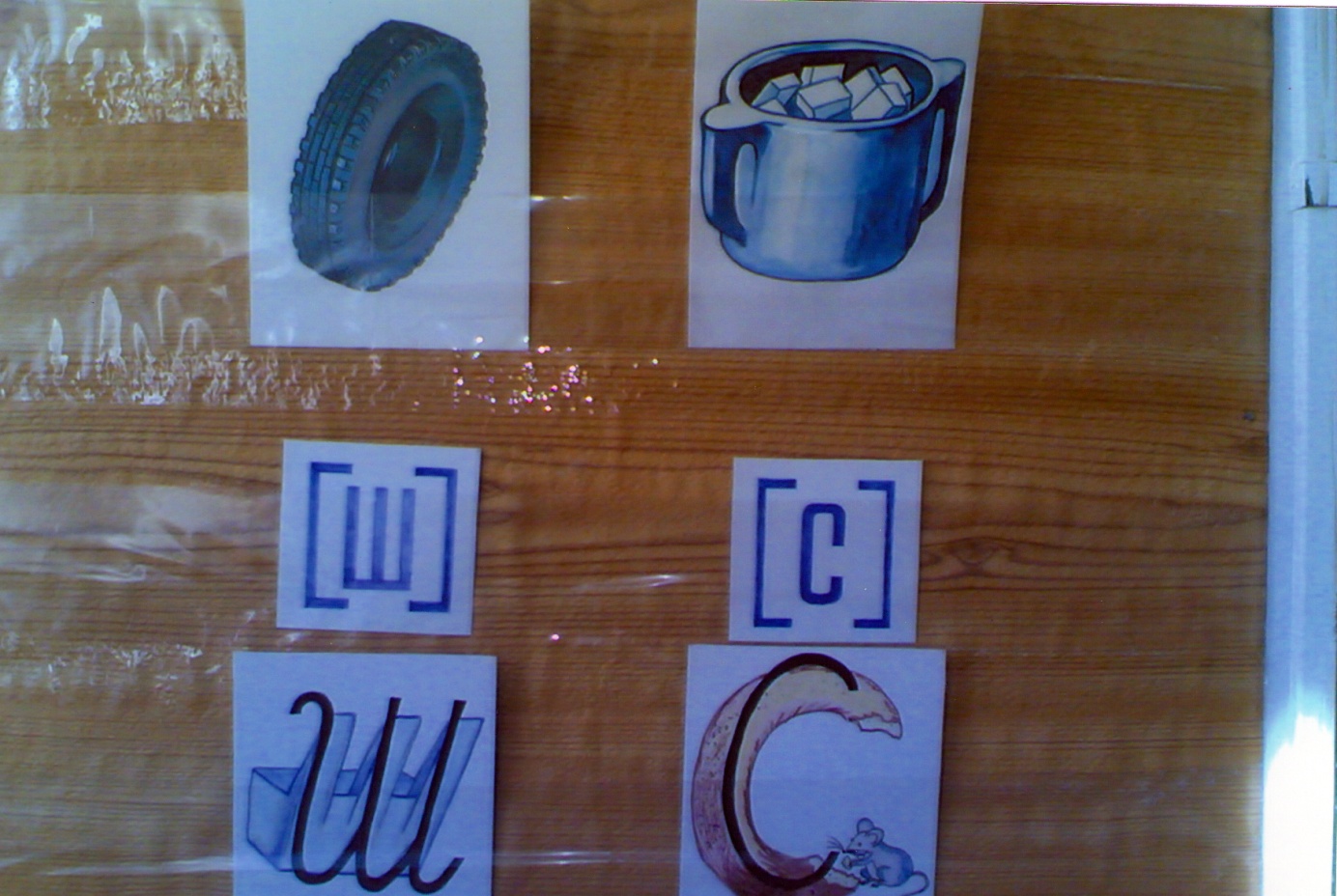 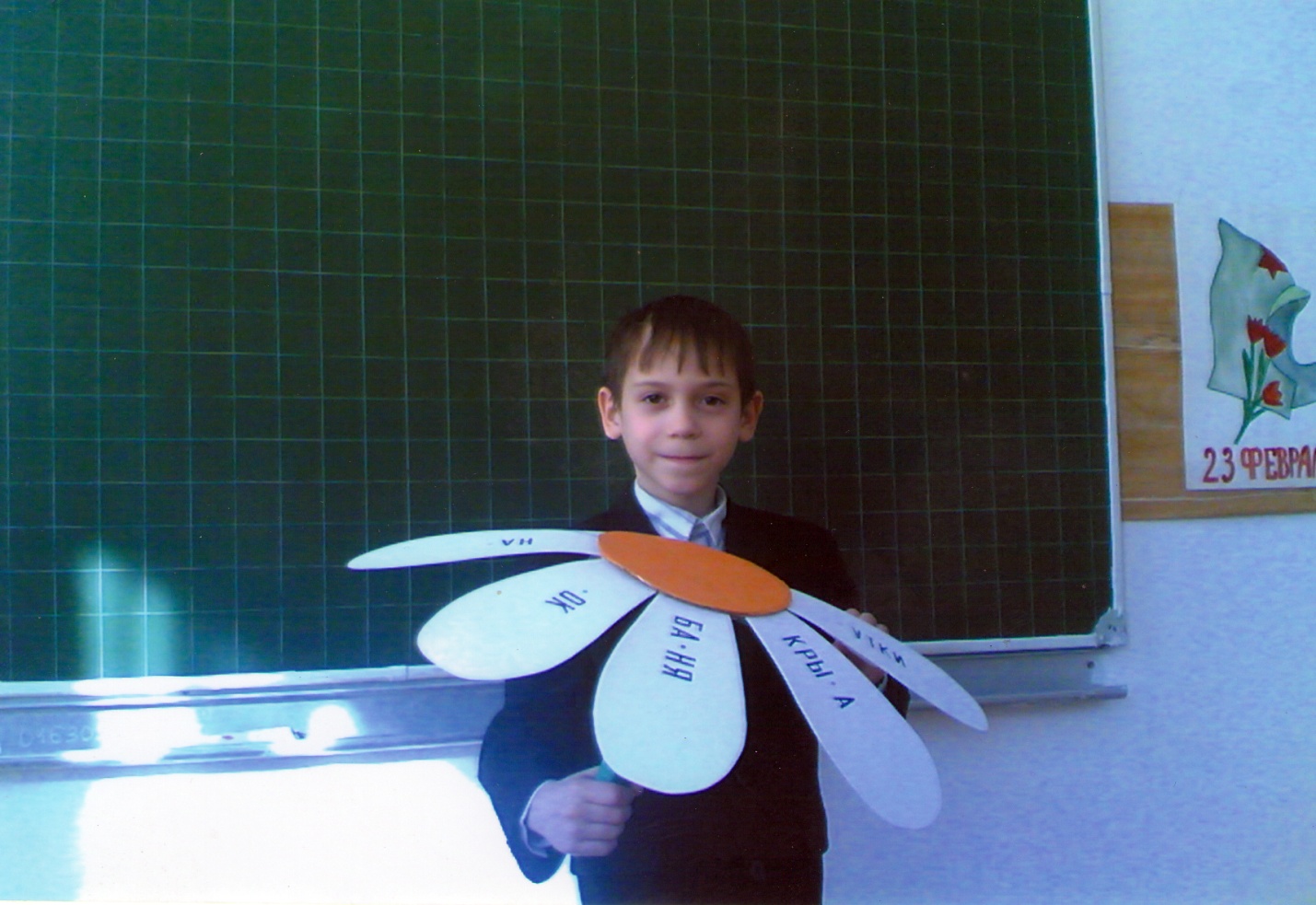 [С][Ш]Губыв улыбкерупоромЯзыку нижних зубовчашечкойВоздушная струяхолоднаятёплая